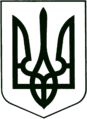 УКРАЇНА
МОГИЛІВ - ПОДІЛЬСЬКА МІСЬКА РАДА
ВІННИЦЬКОЇ ОБЛАСТІР І Ш Е Н Н Я №225Про затвердження проектів землеустрою щодо відведення земельних ділянок,  передачу у власність земельних ділянок за рахунок земель сільськогосподарського призначення на території Могилів - Подільської міської територіальної громади Могилів-Подільського району Вінницької областіКеруючись ст.ст. 12, 83, 90, 91, 116, 118, 121, 122, 125, 126, 186, 202 Земельного кодексу України, ст.26 Закону України «Про місцеве самоврядування в Україні», Законом України «Про оренду землі», ст.50 Законом України «Про землеустрій», розглянувши матеріали, надані відділом земельних відносин міської ради,-                                       міська рада ВИРІШИЛА:    1. Затвердити проекти землеустрою щодо відведення земельних ділянок,     за рахунок земель сільськогосподарського призначення, в межах населених     пунктів Могилів-Подільської міської територіальної громади Могилів -     Подільського району Вінницької області:  1.1. Андрійчука Андрія Яковича на земельну ділянку в с. Слободі -        Шлишковецькій по вул. Центральній, площею 0,0961 га, для ведення         особистого селянського господарства, кадастровий         №0522682600:05:002:0115, у власність;    1.2. Андрущак Ольги Григорівни на земельну ділянку в с. Сказинці, площею            0,2095 га, для ведення особистого селянського господарства, кадастровий            №0522682100:05:003:0031, у власність;    1.3. Басенка Олександра Васильовича на земельну ділянку в с. Слободі -        Шлишковецькій, по вул. Бровар, площею 0,4000 га, для ведення особистого        селянського господарства, кадастровий №0522682600:05:001:0095,        у власність;    1.4.  Барняка Анатолія Степановича на земельну ділянку в с. Слободі -       Шлишковецькій, по вул. Центральній, площею 0,3215 га, для ведення        особистого селянського господарства, кадастровий        №0522682600:05:002:0114, у власність;   1.5.  Бурдейного Василя Васильовича на земельну ділянку в с. Карпівці по            вул. Мічуріна, площею 0,3717 га, для ведення особистого селянського        господарства, кадастровий №0522683000:03:002:0121, у власність;   1.6.  Бульмаги Світлани Василівни на земельну ділянку в с. Воєводчинці,            площею 0,2500 га, для ведення особистого селянського господарства,            кадастровий №0522682100:04:002:0014, у власність;   1.7.  Бачинської Наталії Іванівни на земельну ділянку в с. Немії по вул. Юності        площею 0,1200 га, для індивідуального садівництва, кадастровий        №0522684800:03:001:0664, у власність;   1.8.  Вінніченка Олександра Борисовича на земельну ділянку в с. Бронниці,        площею 0,1812 га, для ведення особистого селянського господарства,        кадастровий №0522681400:04:003:0290, у власність;   1.9.  Вуглицької Наталії Андріївни на земельну ділянку в с. Грушці, площею        0,9400 га, для ведення особистого селянського господарства, кадастровий        №0522682600:06:001:0092, у власність;  1.10. Войтко Любов Григорівни на земельну ділянку в с. Бронниці по            вул. Зарічній, 22, площею 0,1610 га, для ведення особистого селянського        господарства, кадастровий №0522681400:04:002:0362, у власність;  1.11. Вербської Тетяни Михайлівни на земельну ділянку в с. Серебрії, площею            0,0989 га, для ведення особистого селянського господарства, кадастровий            №0522685700:04:001:0839, у власність;  1.12. Волошина Олександра Михайловича на земельну ділянку в с. Воєводчинці,            площею 0,5600 га, для ведення особистого селянського господарства,            кадастровий №0522682100:04:002:0027, у власність;  1.13. Головенка Михайла Івановича на земельну ділянку в с. Воєводчинці,            площею 0,4129 га, для ведення особистого селянського господарства,            кадастровий №0522682100:04:002:0026, у власність;  1.14. Гусєвої Ірини Іванівни на земельну ділянку в с. Бронниці, площею 0,1500 га,            для ведення особистого селянського господарства, кадастровий            №0522681400:04:002:0364, у власність;  1.15. Глухенького Валерія Михайловича на земельну ділянку в с. Немії по            вул. Юності, площею 0,0297 га, для індивідуального садівництва,            кадастровий №0522684800:03:001:0661, у власність;  1.16. Гримчак Алли Миколаївни на земельну ділянку в с. Сказинці по            вул. Шевченка, 31в, площею 0,0300 га, для індивідуального садівництва,            кадастровий №0522682100:05:003:0032, у власність;  1.17. Загродського Олега Івановича на земельну ділянку в с. Серебрії, площею            0,3544 га, для ведення особистого селянського господарства, кадастровий            №0522685700:04:001:0833, у власність;  1.18. Корецького Дмитра Васильовича на земельну ділянку в с. Бронниці по            вул. Новоселів, 20, площею 0,1200 га, для індивідуального садівництва,            кадастровий №0522681400:04:002:0369, у власність;  1.19. Катеренюк Людмили Леонідівни на земельну ділянку в с. Немії, по            вул. Лісовій, площею 0,0829 га, для індивідуального садівництва,            кадастровий №0522684800:03:002:0583, у власність;  1.20. Козлан Марини Сергіївни на земельну ділянку в с. Немії по            вул. Луговій, площею 0,0669 га, для індивідуального садівництва,            кадастровий №0522684800:03:002:0578, у власність;  1.21. Котовського Петра Вікторовича на земельну ділянку в с. Сказинці по            вул. Шевченка, 31є, площею 0,0113 га, для індивідуального садівництва,            кадастровий №0522682100:05:003:0029, у власність;  1.22. Кащук Любов Федорівни на земельну ділянку в с. Бронниці по вул. Садовій,            площею 0,0574 га, для ведення особистого селянського господарства,                кадастровий №0522681400:04:003:0294, у власність;  1.23. Кащук Любов Федорівни на земельну ділянку в с. Бронниці по            вул. Вишневій, площею 0,1098 га, для індивідуального садівництва,             кадастровий №0522681400:04:003:0296, у власність;  1.24. Костенка Івана Матвійовича на земельну ділянку в селище Новій –            Григорівці по вул. Лісовій,19, площею 0,3000 га, для ведення особистого            селянського господарства, кадастровий №0522681400:06:001:0104,            у власність;  1.25. Кваши Анатолія Івановича на земельну ділянку в с. Немії по            вул. Юрковецькій, площею 0,1358 га, для ведення особистого селянського            господарства, кадастровий №0522684800:03:001;0662, у власність;  1.26. Кордонець Раїси Антонівни на земельну ділянку в селище Криштофівці по            вул. Космонавтів, площею 0,1017 га, для ведення особистого селянського            господарства, кадастровий №0522681400:03:001:0070, у власність;  1.27. Козак Валентини Василівни на земельну ділянку в с. Слободі -            Шлишковецькій по вул. Польовій, площею 0,2221 га, для ведення 	 особистого селянського господарства, кадастровий             №0522682600:05:002:0117, у власність;  1.28. Кухаренко Галини Василівни на земельну ділянку в с. Пилипи по            вул. Гагаріна, площею 0,7701 га, для ведення особистого селянського            господарства, кадастровий №0522685300:06:001:0164, у власність;  1.29. Коваля Сергія Васильовича на земельну ділянку в с. Серебрії, площею            0,0900 га, для ведення особистого селянського господарства, кадастровий            №0522685700:04:002:0770, у власність;  1.30. Козлан Ольги Михайлівни на земельну ділянку в с. Воєводчинці, площею            0,3000 га, для ведення особистого селянського господарства, кадастровий            №0522682100:04:002:0018, у власність;  1.31. Кулівара Михайла Миколайовича на земельну ділянку в с. Сказинці, площею            0,4000 га, для ведення особистого селянського господарства, кадастровий            №0522682100:05:002:0005, у власність;  1.32. Коняги Катерини Василівни на земельну ділянку в с. Воєводчинці, площею            0,1000 га, для ведення особистого селянського господарства, кадастровий            №0522682100:04:002:0025, у власність;  1.33. Козлан Любов Іванівни на земельну ділянку в с. Воєводчинці,            площею 0,3000 га, для ведення особистого селянського господарства,            кадастровий №0522682100:04:002:0015, у власність;  1.34. Козлан Тетяни Степанівни на земельну ділянку в с. Воєводчинці, площею            0,3300 га, для ведення особистого селянського господарства, кадастровий            №0522682100:04:002:0016, у власність;  1.35. Левицької Валентини Олександрівни на земельну ділянку в с. Ярузі по            вул. Дністровській, площею 0,6655 га, для ведення особистого селянського            господарства, кадастровий №0522688000:04:002:0081, у власність;  1.36. Мазура Ігоря Григоровича на земельну ділянку в с. Грушці по вул. Миру,            площею 0,8824 га, для ведення особистого селянського господарства,            кадастровий №0522682600:06:002:0122, у власність;  1.37. Мельника Вадима Михайловича на земельну ділянку в с. Бронниці по            вул. Зарічній, 74, площею 0,1906 га, для ведення особистого селянського            господарства, кадастровий №0522681400:04:002:0368, у власність;  1.38. Мусіхіна Геннадія Олександровича на земельну ділянку в с. Оленівці,            площею 0,3805 га, для ведення особистого селянського господарства,            кадастровий №0522681400:07:002:0195, у власність;  1.39. Мельника Богдана Володимировича на земельну ділянку в с. Бронниці,            площею 0,1500 га, для ведення особистого селянського господарства,            кадастровий №0522681400:04:002:0366, у власність;  1.40. Макогонюка Валерія Васильовича на земельну ділянку в с. Воєводчинці,            площею 0,1500 га, для ведення особистого селянського господарства,            кадастровий №0522682100:04:002:0029, у власність;  1.41. Мержієвського Олександра Михайловича на земельну ділянку в            с. Воєводчинці, по вул. Лесі Українки, площею 0,3350 га, для ведення            особистого селянського господарства, кадастровий            №0522682100:04:001:0007, у власність;  1.42. Матвійчука Сергія Олександровича на земельну ділянку в с. Бронниці,             площею 0,0631 га, для індивідуального садівництва, кадастровий            №0522681400:04:003:0288, у власність;  1.43. Олійник Галини Василівни на земельну ділянку в с. Воєводчинці, площею            0,3000 га, для ведення особистого селянського господарства, кадастровий            №0522682100:04:002:0031, у власність;  1.44. Олійника Сергія Івановича на земельну ділянку в с. Сказинці по            вул. Шевченка, 31 ж, площею 0,0170 га, для індивідуального садівництва,            кадастровий №0522682100:05:003:0033, у власність;  1.45. Перепелиці Леоніда Степановича на земельну ділянку в с. Карпівці по            вул. Верхній Зарічній, площею 0,3461 га, для ведення особистого            селянського господарства, кадастровий № 0522683000:03:001:0123,            у власність;  1.46. Погребняка Василя Феодосійовича на земельну ділянку в с. Шлишківці,            площею 0,9110 га, для ведення особистого селянського господарства,            кадастровий №0522685300:07:003:0068, у власність;  1.47. Присяжнюк Вікторії Сергіївни на земельну ділянку в с. Садківці, площею            1,0743 га, для ведення особистого селянського господарства, кадастровий            №0522686800:03:002:0095, у власність;  1.48. Подоби Ігоря Васильовича на земельну ділянку в с. Сказинці, площею            1,8000 га, для ведення особистого селянського господарства, кадастровий            №0522682100:05:001:0003, у власність;  1.49. Подоби Романа Васильовича на земельну ділянку в с. Сказинці, площею            1,8000 га, для ведення особистого селянського господарства, кадастровий            №0522682100:05:001:0004, у власність;  1.50. Подвіянюка Миколи Степановича на земельну ділянку в с. Сказинці по            вул. Миру, площею 0,1741 га, для ведення особистого селянського            господарства, кадастровий №0522682100:05:003:0004, у власність;  1.51. Пастущака Руслана Петровича на земельну ділянку в с. Немії по            вул. Юрковецькій, площею 0,1200 га, для індивідуального садівництва,            кадастровий №0522684800:03:001:0657, у власність;  1.52. Пастущака Романа Петровича на земельну ділянку в с. Немії по            вул. Юрковецькій, площею 0,1200 га, для індивідуального садівництва,            кадастровий №0522684800:03:001:0673, у власність;  1.53. Паламарчука Віктора Миколайовича на земельну ділянку в с. Карпівці            площею 0,1200 га, для індивідуального садівництва, кадастровий            №0522683000:03:002:0117, у власність;  1.54. Перепелиці Лариси Григорівни на земельну ділянку в с. Карпівці по            вул. Н. Зарічній, площею 0,0898 га, для індивідуального садівництва,            кадастровий №0522683000:03:001:0124, у власність;  1.55. Слободянюка Дмитра Дмитровича на земельну ділянку в с. Садківці по            вул. Чкалова, площею 0,7000 га, для ведення особистого селянського            господарства, кадастровий №0522686800:03:003:0178, у власність;  1.56. Сербовки Тетяни Миколаївни на земельну ділянку в с. Воєводчинці,            площею 0,5000 га, для ведення особистого селянського господарства,             кадастровий №0522682100:04:002:0017, у власність;  1.57. Слободянюк Ганни Григорівни на земельну ділянку в с. Сказинці по            вул. Шевченка, 31Г, площею 0,0300 га, для індивідуального садівництва,            кадастровий №0522682100:05:003:0028, у власність;  1.58. Ткачука Василя Олексійовича на земельну ділянку в с. Карпівці по            вул. Нижній Зарічній, площею 0,2172 га, для ведення особистого            селянського господарства, кадастровий № 0522683000:03:001:0119,            у власність;  1.59. Ткачук Ольги Олександрівни на земельну ділянку в с. Бронниці, площею            0,1368 га, для ведення особистого селянського господарства, кадастровий            №0522681400:04:003:0298, у власність;  1.60. Таборчак Людмили Павлівни на земельну ділянку в с. Бронниці по            вул. Зарічній, 57, площею 0,1810 га, для ведення особистого селянського            господарства, кадастровий №0522681400:04:001:0284, у власність;  1.61. Табурчака Олега Анатолійовича на земельну ділянку в с. Воєводчинці,            площею 0,2923 га, для ведення особистого селянського господарства,            кадастровий №0522682100:04:002:0024, у власність;  1.62. Ткачук Ольги Іванівни на земельну ділянку в с. Воєводчинці, площею            0,3300 га, для ведення особистого селянського господарства, кадастровий            №0522682100:04:002:0021, у власність;  1.63. Трофімова Віктора Гарісовича на земельну ділянку в с. Бронниці, площею            0,1115 га, для індивідуального садівництва, кадастровий            №0522681400:04:003:0293, у власність;  1.64. Телеватюка Івана Івановича на земельну ділянку в с. Озаринці по вул. Лесі            Українки, площею 0,1200 га, для індивідуального садівництва, кадастровий            №0522685000:03:002:0078, у власність;  1.65. Телеватюк Валентини Йосипівни на земельну ділянку в с. Озаринці по            вул. Лесі Українки, площею 0,1200 га, для індивідуального садівництва,            кадастровий № 0522685000:03:002:0081, у власність;  1.66. Ткачук Марії Семенівни на земельну ділянку в с. Сказинці по             вул. Шевченка, площею 0,1200 га, для індивідуального садівництва,             кадастровий №0522682100:05:002:0004, у власність;   1.67. Фрасинюка Сергія Івановича на земельну ділянку в с. Садківці, площею             0,1200 га, для індивідуального садівництва, кадастровий             № 0522686800:03:002:0093, у власність;   1.68. Фрасинюк Людмили Павлівни на земельну ділянку в с. Садківці, площею             0,1200 га, для індивідуального садівництва, кадастровий             №0522686800:03:002:0094, у власність;   1.69. Цуцмана Павла Володимировича на земельну ділянку в с. Сказинці, площею             0,8193 га, для ведення особистого селянського господарства, кадастровий             №0522682100:05:001:0002, у власність;   1.70. Чумака Миколи Володимировича на земельну ділянку в с. Воєводчинці,             площею 0,4312 га, для ведення особистого селянського господарства,             кадастровий №0522682100:04:002:0019, у власність;   1.71. Чечірка Василя Валентиновича на земельну ділянку в с. Воєводчинці,             площею 0,1852 га, для ведення особистого селянського господарства,             кадастровий №0522682100:04:002:0020, у власність;   1.72. Чечірко Галини Михайлівни на земельну ділянку в с. Воєводчинці, площею             0,2010 га, для ведення особистого селянського господарства, кадастровий             №0522682100:04:002:0030, у власність;   1.73. Чичірка Олександра Івановича на земельну ділянку в с. Сказинці, площею             0,2311 га, для ведення особистого селянського господарства, кадастровий             №0522682100:05:003:0030, у власність;   1.74. Швець Франки Василівни на земельну ділянку в с. Слободі –            Шлишковецькій по вул. Квітневій, площею 0,3486 га, для ведення             особистого селянського господарства, кадастровий             №0522682600:05:002:0127, у власність;   1.75. Шпаргалюк Лариси Володимирівни на земельну ділянку в с. Бронниці по             вул. Підгірній, 9, площею 0,3205 га, для ведення особистого селянського             господарства, кадастровий №0522681400:04:001:0286, у власність;   1.76. Штефанюка Олександра Івановича на земельну ділянку в с. Бронниці,             площею 0,0794 га, для індивідуального садівництва, кадастровий             №0522681400:04:003:0287, у власність;   1.77. Юрка Петра Миколайовича на земельну ділянку в с. Карпівці по             вул. В. Зарічній, 26, площею 0,3475 га, для ведення особистого селянського             господарства, кадастровий №0522683000:03:001:0118, у власність.  1.78. Гнатик Ольги Василівни на земельну ділянку в с. Озаринці по            вул. Центральній, площею 0,1699 га, для ведення особистого            селянського господарства, кадастровий №0522685000:03:004:0101,            у власність;  1.79. Крюкової Вікторії Олексіївни на земельну ділянку в с. Ярузі по            вул. Прикордонній, площею 0,6500 га, для ведення особистого            селянського господарства, кадастровий №0522688000:04:003:0093,            у власність;   1.80. Кучер Алли Миколаївни на земельну ділянку в с. Ярузі по             вул. Перемоги, площею 0,1961 га, для ведення особистого селянського     господарства, кадастровий №0522688000:04:002:0086, у власність;  1.81. Коняги Тетяни Йосипівни на земельну ділянку в с. Озаринці, площею   0,2786 га, для ведення особистого селянського господарства,        кадастровий №0522685000:03:003:0054, у власність;  1.82. Коняги Тетяни Йосипівни на земельну ділянку в с. Озаринці, площею   0,1000 га, для індивідуального садівництва, кадастровий   №0522685000:03:001:0125, у власність;  1.83. Крепченко Світлани Євгенівни на земельну ділянку в с. Бронниці по            вул. Головній, площею 0,0923 га, для ведення особистого селянського              господарства, кадастровий №0522681400:04:001:0291, у власність;  1.84. Лосенка Віталія Романовича на земельну ділянку в с. Серебрії,            площею 0,0800 га, для ведення особистого селянського господарства,            кадастровий №0522681400:04:001:0844, у власність;  1.85. Мельниченко Людмили Петрівни на земельну ділянку в с. Озаринці,   площею 0,1200 га, для індивідуального садівництва, кадастровий   №0522685000:03:004:0086, у власність;  1.86. Мухи Антоніни Григорівни на земельну ділянку в с. Серебрії,   площею 0,0229 га, для ведення особистого селянського господарства,   кадастровий №0522685700:04:002:0772, у власність;  1.87. Парасунько Марії Анатоліївни на земельну ділянку в с. Озаринці,   площею 0,3068 га, для ведення особистого селянського господарства,   кадастровий №0522685000:03:003:0051, у власність;  1.88. Погребняка Віталія Феодосійовича на земельну ділянку в            с. Шлишківці, площею 0,8700 га, для ведення особистого селянського            господарства, кадастровий № 0522685300:07:003:1204, у власність;  1.89. Парасунька Івана Прокоповича на земельну ділянку в с. Озаринці,   площею 0,0919 га, для ведення особистого селянського господарства,   кадастровий №0522685000:03:003:0056, у власність;  1.90. Пантелейчук Валентини Іванівни на земельну ділянку в с. Озаринці,   площею 0,1000 га, для індивідуального садівництва, кадастровий   №0522685000:03:003:0052, у власність;  1.91. Реви Володимира Миколайовича на земельну ділянку в селищі Новій   Григорівці, по вул. Лісовій, 42 площею 0,1232 га, для ведення особистого     селянського господарства, кадастровий №0522681400:06:001:0107,   у власність;  1.92. Столяр Софії Іванівни на земельну ділянку в с. Озаринці,   площею 0,5029 га, для ведення особистого селянського господарства,   кадастровий № 0522685000:03:001:0124, у власність;  1.93. Тарасюка Дмитра Валерійовича на земельну ділянку в с. Ярузі по            вул. Гірській, площею 0,4478 га, для ведення особистого селянського             господарства, кадастровий №0522688000:04:003:0098, у власність;  1.94. Христофора Вадима Станіславовича на земельну ділянку в с. Ярузі по   вул. Дністровській, площею 2,0000 га, для ведення особистого   селянського господарства, кадастровий №0522688000:04:001:0164,   у власність;  1.95. Христофор Леоніди Іванівни на земельну ділянку в с. Ярузі по   вул. Дністровській, площею 0,0373 га, для індивідуального садівництва,      кадастровий №0522688000:04:002:0087, у власність;  1.96. Чичірко Марії Миколаївни на земельну ділянку в с. Петрівці,   площею 1,5210 га, для ведення особистого селянського господарства,     кадастровий №0522685300:05:000:0182, у власність.2. Передати за рахунок земель сільськогосподарського призначення    в межах населених пунктів Могилів - Подільської міської територіальної     громади Могилів - Подільського району Вінницької області:    2.1. Андрійчуку Андрію Яковичу земельну ділянку в с. Слободі –            Шлишковецькій по вул. Центральній, площею 0,0961 га, для ведення            особистого селянського господарства, кадастровий             №0522682600:05:002:0115, у власність;    2.2. Андрущак Ользі Григорівні земельну ділянку в с. Сказинці, площею            0,2095 га, для ведення особистого селянського господарства, кадастровий            №0522682100:05:003:0031, у власність;   2.3.  Басенку Олександру Васильовичу земельну ділянку в с. Слободі -       Шлишковецькій по вул. Бровар, площею 0,4000 га, для ведення особистого        селянського господарства, кадастровий №0522682600:05:001:0095,        у власність;   2.4.  Барняку Анатолію Степановичу земельну ділянку в с. Слободі -       Шлишковецькій, по вул. Центральній, площею 0,3215 га, для ведення        особистого селянського господарства, кадастровий        №0522682600:05:002:0114, у власність;   2.5.  Бурдейному Василю Васильовичу земельну ділянку в с. Карпівці,             вул. Мічуріна, площею 0,3717 га, для ведення особистого селянського        господарства, кадастровий №0522683000:03:002:0121, у власність;   2.6.  Бульмазі Світлані Василівні земельну ділянку в с. Воєводчинці, площею        0,2500 га, для ведення особистого селянського господарства, кадастровий        №0522682100:04:002:0014, у власність;   2.7.  Бачинській Наталії Іванівні земельну ділянку в с. Немії по вул. Юності        площею 0,1200 га, для індивідуального садівництва, кадастровий        №0522684800:03:001:0664, у власність;   2.8.  Вінніченку Олександру Борисовичу земельну ділянку в с. Бронниці,        площею 0,1812 га, для ведення особистого селянського господарства,        кадастровий №0522681400:04:003:0290, у власність;   2.9.  Вуглицькій Наталії Андріївні земельну ділянку в с. Грушці, площею        0,9400 га, для ведення особистого селянського господарства, кадастровий        №0522682600:06:001:0092, у власність;   2.10. Войтко Любові Григорівні земельну ділянку в с. Бронниці по             вул. Зарічній, 22, площею 0,1610 га, для ведення особистого селянського         господарства, кадастровий №0522681400:04:002:0362, у власність;   2.11. Вербській Тетяні Михайлівні земельну ділянку в с. Серебрії, площею             0,0989 га, для ведення особистого селянського господарства, кадастровий             №0522685700:04:001:0839, у власність;  2.12.  Волошину Олександру Михайловичу земельну ділянку в с. Воєводчинці,             площею 0,5600 га, для ведення особистого селянського господарства,             кадастровий №0522682100:04:002:0027, у власність;  2.13. Головенко Михайлу Івановичу земельну ділянку в с. Воєводчинці, площею            0,4129 га, для ведення особистого селянського господарства, кадастровий            №0522682100:04:002:0026, у власність;  2.14. Гусєвій Ірині Іванівні земельну ділянку в с. Бронниці, площею 0,1500 га,            для ведення особистого селянського господарства, кадастровий            №0522681400:04:002:0364, у власність;  2.15. Глухенькому Валерію Михайловичу земельну ділянку в с. Немії по            вул. Юності, площею 0,0297 га, для індивідуального садівництва,            кадастровий №0522684800:03:001:0661, у власність;  2.16. Гримчак Аллі Миколаївні земельну ділянку в с. Сказинці по            вул. Шевченка, 31в, площею 0,0300 га, для індивідуального садівництва,            кадастровий №0522682100:05:003:0032, у власність;  2.17. Загродському Олегу Івановичу земельну ділянку в с. Серебрії, площею            0,3544 га, для ведення особистого селянського господарства, кадастровий            №0522685700:04:001:0833, у власність;  2.18. Корецькому Дмитру Васильовичу земельну ділянку в с. Бронниці по            вул. Новоселів, 20, площею 0,1200 га, для індивідуального садівництва,            кадастровий №0522681400:04:002:0369, у власність;  2.19. Катеренюк Людмилі Леонідівні земельну ділянку в с. Немії по            вул. Лісовій, площею 0,0829 га, для індивідуального садівництва,               кадастровий №0522684800:03:002:0583, у власність;  2.20. Козлан Марині Сергіївні земельну ділянку в с. Немії по            вул. Луговій площею 0,0669 га, для індивідуального садівництва,              кадастровий №0522684800:03:002:0578, у власність;  2.21. Котовському Петру Вікторовичу земельну ділянку в с. Сказинці по            вул. Шевченка, 31є, площею 0,0113 га, для індивідуального садівництва,            кадастровий №0522682100:05:003:0029, у власність;  2.22. Кащук Любові Федорівні земельну ділянку в с. Бронниці по вул. Садовій,            площею 0,0574 га, для ведення особистого селянського господарства,                кадастровий №0522681400:04:003:0294, у власність;  2.23. Кащук Любові Федорівні земельну ділянку в с. Бронниці по            вул. Вишневій, площею 0,1098 га, для індивідуального садівництва,             кадастровий №0522681400:04:003:0296, у власність;  2.24. Костенку Івану Матвійовичу земельну ділянку в селище Новій Григорівці            по вул. Лісовій,19, площею 0,3000 га, для ведення особистого селянського            господарства, кадастровий №0522681400:06:001:0104, у власність;  2.25. Кваші Анатолію Івановичу земельну ділянку в с. Немії по            вул. Юрковецькій, площею 0,1358 га, для ведення особистого селянського            господарства, кадастровий №0522684800:03:001;0662, у власність;  2.26. Кордонець Раїсі Антонівні земельну ділянку в селищі Криштофівці по            вул. Космонавтів, площею 0,1017 га, для ведення особистого селянського            господарства, кадастровий № 0522681400:03:001:0070, у власність;  2.27. Козак Валентині Василівні земельну ділянку в с. Слободі - Шлишковецькій по вул. Польовій, площею 0,2221 га, для ведення    особистого селянського господарства, кадастровий    №0522682600:05:002:0117, у власність;  2.28. Кухаренко Галині Василівні земельну ділянку в с. Пилипи по            вул. Гагаріна, площею 0,7701 га, для ведення особистого селянського            господарства, кадастровий №0522685300:06:001:0164, у власність;  2.29. Ковалю Сергію Васильовичу земельну ділянку в с. Серебрії, площею            0,0900 га, для ведення особистого селянського господарства, кадастровий            №0522685700:04:002:0770, у власність;  2.30. Козлан Ользі Михайлівні земельну ділянку в с. Воєводчинці, площею            0,3000 га, для ведення особистого селянського господарства, кадастровий            №0522682100:04:002:0018, у власність;  2.31. Кулівару Михайлу Миколайовичу земельну ділянку в с. Сказинці, площею            0,4000 га, для ведення особистого селянського господарства, кадастровий            №0522682100:05:002:0005, у власність;  2.32. Конязі Катерині Василівні земельну ділянку в с. Воєводчинці, площею            0,1000 га, для ведення особистого селянського господарства, кадастровий            №0522682100:04:002:0025, у власність;  2.33. Козлан Любові Іванівні земельну ділянку в с. Воєводчинці, площею            0,3000 га, для ведення особистого селянського господарства, кадастровий            №0522682100:04:002:0015, у власність;  2.34. Козлан Тетяні Степанівні земельну ділянку в с. Воєводчинці, площею            0,3300 га, для ведення особистого селянського господарства, кадастровий            №0522682100:04:002:0016, у власність;  2.35. Левицькій Валентині Олександрівні земельну ділянку в с. Ярузі по            вул. Дністровській, площею 0,6655 га, для ведення особистого селянського            господарства, кадастровий №0522688000:04:002:0081, у власність;  2.36. Мазуру Ігорю Григоровичу земельну ділянку в с. Грушці по вул. Миру,            площею 0,8824 га, для ведення особистого селянського господарства,            кадастровий №0522682600:06:002:0122, у власність;  2.37. Мельнику Вадиму Михайловичу земельну ділянку в с. Бронниці по            вул. Зарічній, 74, площею 0,1906 га, для ведення особистого селянського            господарства, кадастровий №0522681400:04:002:0368, у власність;  2.38. Мусіхіну Геннадію Олександровичу земельну ділянку в с. Оленівці,            площею 0,3805 га, для ведення особистого селянського господарства,            кадастровий №0522681400:07:002:0195, у власність;  2.39. Мельнику Богдану Володимировичу земельну ділянку в с. Бронниці,            площею 0,1500 га, для ведення особистого селянського господарства,            кадастровий №0522681400:04:002:0366, у власність;  2.40. Макогонюку Валерію Васильовичу земельну ділянку в с. Воєводчинці,            площею 0,1500 га, для ведення особистого селянського господарства,            кадастровий №0522682100:04:002:0029, у власність;  2.41. Мержієвському Олександру Михайловичу земельну ділянку в            с. Воєводчинці по вул. Лесі Українки, площею 0,3350 га, для ведення            особистого селянського господарства, кадастровий            №0522682100:04:001:0007, у власність;  2.42. Матвійчуку Сергію Олександровичу земельну ділянку в с. Бронниці,             площею 0,0631 га, для індивідуального садівництва, кадастровий            №0522681400:04:003:0288, у власність;  2.43. Олійник Галині Василівні земельну ділянку в с. Воєводчинці, площею            0,3000 га, для ведення особистого селянського господарства, кадастровий            №0522682100:04:002:0031, у власність;  2.44. Олійнику Сергію Івановичу земельну ділянку в с. Сказинці по            вул. Шевченка, 31 ж, площею 0,0170 га, для індивідуального садівництва,            кадастровий №0522682100:05:003:0033, у власність;  2.45. Перепелиці Леоніду Степановичу земельну ділянку в с. Карпівці по            вул. Верхній Зарічній, площею 0,3461 га, для ведення особистого            селянського господарства, кадастровий №0522683000:03:001:0123,            у власність;  2.46. Погребняку Василю Феодосійовичу земельну ділянку в с. Шлишківці,            площею 0,9110 га, для ведення особистого селянського господарства,            кадастровий №0522685300:07:003:0068, у власність;  2.47. Присяжнюк Вікторії Сергіївні земельну ділянку в с. Садківці, площею            1,0743 га, для ведення особистого селянського господарства, кадастровий            №0522686800:03:002:0095, у власність;  2.48. Подобі Ігорю Васильовичу земельну ділянку в с. Сказинці, площею            1,8000 га, для ведення особистого селянського господарства, кадастровий            №0522682100:05:001:0003, у власність;  2.49. Подобі Роману Васильовичу земельну ділянку в с. Сказинці, площею            1,8000 га, для ведення особистого селянського господарства, кадастровий            №0522682100:05:001:0004, у власність;  2.50. Подвіянюку Миколі Степановичу земельну ділянку в с. Сказинці по            вул. Миру, площею 0,1741 га, для ведення особистого селянського            господарства, кадастровий №0522682100:05:003:0004, у власність;  2.51. Пастущаку Руслану Петровичу земельну ділянку в с. Немії по            вул. Юрковецькій, площею 0,1200 га, для індивідуального садівництва,            кадастровий №0522684800:03:001:0657, у власність;  2.52. Пастущаку Роману Петровичу земельну ділянку в с. Немії по            вул. Юрковецькій, площею 0,1200 га, для індивідуального садівництва,            кадастровий №0522684800:03:001:0673, у власність;  2.53. Паламарчуку Віктору Миколайовичу земельну ділянку в с. Карпівці,            площею 0,1200 га, для індивідуального садівництва, кадастровий            №0522683000:03:002:0117, у власність;  2.54. Перепелиці Ларисі Григорівні земельну ділянку в с. Карпівці по            вул. Н. Зарічній, площею 0,0898 га, для індивідуального садівництва,            кадастровий №0522683000:03:001:0124, у власність;  2.55. Слободянюку Дмитру Дмитровичу земельну ділянку в с. Садківці по            вул. Чкалова, площею 0,7000 га, для ведення особистого селянського            господарства, кадастровий №0522686800:03:003:0178, у власність;  2.56. Сербовці Тетяні Миколаївні земельну ділянку в с. Воєводчинці, площею            0,5000 га, для ведення особистого селянського господарства, кадастровий            №0522682100:04:002:0017, у власність;  2.57. Слободянюк Ганні Григорівні земельну ділянку в с. Сказинці по            вул. Шевченка, 31Г, площею 0,0300 га, для індивідуального садівництва,            кадастровий № 0522682100:05:003:0028, у власність;  2.58. Ткачуку Василю Олексійовичу земельну ділянку в с. Карпівці по            вул. Нижній Зарічній, площею 0,2172 га, для ведення особистого            селянського господарства, кадастровий № 0522683000:03:001:0119,            у власність;  2.59. Ткачук Ользі Олександрівні земельну ділянку в с. Бронниці, площею            0,1368 га, для ведення особистого селянського господарства, кадастровий            №0522681400:04:003:0298, у власність;  2.60. Таборчак Людмилі Павлівні земельну ділянку в с. Бронниці по            вул. Зарічній, 57, площею 0,1810 га, для ведення особистого селянського            господарства, кадастровий №0522681400:04:001:0284, у власність;  2.61. Табурчаку Олегу Анатолійовичу земельну ділянку в с. Воєводчинці,            площею 0,2923 га, для ведення особистого селянського господарства,            кадастровий №0522682100:04:002:0024, у власність;  2.62. Ткачук Ользі Іванівні земельну ділянку в с. Воєводчинці, площею            0,3300 га, для ведення особистого селянського господарства, кадастровий            №0522682100:04:002:0021, у власність;  2.63. Трофімову Віктору Гарісовичу земельну ділянку в с. Бронниці, площею            0,1115 га, для індивідуального садівництва, кадастровий            №0522681400:04:003:0293, у власність;  2.64. Телеватюку Івану Івановичу земельну ділянку в с. Озаринці по вул. Лесі            Українки, площею 0,1200 га, для індивідуального садівництва, кадастровий            №0522685000:03:002:0078, у власність;  2.65. Телеватюк Валентині Йосипівні земельну ділянку в с. Озаринці по            вул. Лесі Українки, площею 0,1200 га, для індивідуального садівництва,            кадастровий №0522685000:03:002:0081, у власність;  2.66. Ткачук Марії Семенівні земельну ділянку в с. Сказинці по            вул. Шевченка, площею 0,1200 га, для індивідуального садівництва,            кадастровий №0522682100:05:002:0004, у власність;  2.67. Фрасинюку Сергію Івановичу земельну ділянку в с. Садківці, площею            0,1200 га, для індивідуального садівництва, кадастровий            №0522686800:03:002:0093, у власність;  2.68. Фрасинюк Людмилі Павлівні земельну ділянку в с. Садківці, площею            0,1200 га, для індивідуального садівництва, кадастровий            №0522686800:03:002:0094, у власність;  2.69. Цуцману Павлу Володимировичу земельну ділянку в с. Сказинці, площею            0,8193 га, для ведення особистого селянського господарства, кадастровий            №0522682100:05:001:0002, у власність;  2.70. Чумаку Миколі Володимировичу земельну ділянку в с. Воєводчинці,            площею 0,4312 га, для ведення особистого селянського господарства,            кадастровий №0522682100:04:002:0019, у власність;  2.71. Чечірку Василю Валентиновичу земельну ділянку в с. Воєводчинці,            площею 0,1852 га, для ведення особистого селянського господарства,            кадастровий №0522682100:04:002:0020, у власність;  2.72. Чечірко Галині Михайлівні земельну ділянку в с. Воєводчинці, площею            0,2010 га, для ведення особистого селянського господарства, кадастровий            №0522682100:04:002:0030, у власність;  2.73. Чичірку Олександру Івановичу земельну ділянку в с. Сказинці, площею            0,2311 га, для ведення особистого селянського господарства, кадастровий            №0522682100:05:003:0030, у власність;  2.74. Швець Франці Василівні земельну ділянку в с. Слободі - Шлишковецькій            по вул. Квітневій, площею 0,3486 га, для ведення особистого селянського            господарства, кадастровий №0522682600:05:002:0127, у власність;  2.75. Шпаргалюк Ларисі Володимирівні земельну ділянку в с. Бронниці по            вул. Підгірній, 9, площею 0,3205 га, для ведення особистого селянського            господарства, кадастровий №0522681400:04:001:0286, у власність;  2.76. Штефанюку Олександру Івановичу земельну ділянку в с. Бронниці,            площею 0,0794 га, для індивідуального садівництва, кадастровий            №0522681400:04:003:0287, у власність;  2.77. Юрку Петру Миколайовичу земельну ділянку в с. Карпівці по            вул. В. Зарічна, 26, площею 0,3475 га, для ведення особистого селянського            господарства, кадастровий №0522683000:03:001:0118, у власність; 2.78. Гнатик Ользі Василівні земельну ділянку в с. Озаринці по           вул. Центральній, площею 0,1699 га, для ведення особистого селянського     господарства, кадастровий № 0522685000:03:004:0101, у власність; 2.79. Крюковій Вікторії Олексіївні земельну ділянку в с. Ярузі по           вул. Прикордонній, площею 0,6500 га, для ведення особистого селянського    господарства, кадастровий № 0522688000:04:003:0093, у власність;  2.80. Кучер Аллі Миколаївні земельну ділянку в с. Ярузі по            вул. Перемоги, площею 0,1961 га, для ведення особистого селянського   господарства, кадастровий № 0522688000:04:002:0086, у власність; 2.81. Конязі Тетяні Йосипівні земельну ділянку в с. Озаринці, площею  0,2786 га, для ведення особистого селянського господарства, кадастровий  №0522685000:03:003:0054, у власність; 2.82. Конязі Тетяні Йосипівні земельну ділянку в с. Озаринці, площею  0,1000 га, для індивідуального садівництва, кадастровий  № 0522685000:03:001:0125, у власність; 2.83. Крепченко Світлані Євгенівні земельну ділянку в с. Бронниці          по вул. Головній, площею 0,0923 га, для ведення особистого селянського    господарства, кадастровий №0522681400:04:001:0291, у власність; 2.84. Лосенку Віталію Романовичу земельну ділянку в с. Серебрії, площею  0,0800 га, для ведення особистого селянського господарства, кадастровий  № 0522681400:04:001:0844, у власність; 2.85. Мельниченко Людмилі Петрівні земельну ділянку в с. Озаринці,  площею 0,1200 га, для індивідуального садівництва, кадастровий  №0522685000:03:004:0086, у власність; 2.86. Мухі Антоніні Григорівні земельну ділянку в с. Серебрії,  площею 0,0229 га, для ведення особистого селянського господарства,  кадастровий № 0522685700:04:002:0772, у власність; 2.87. Парасунько Марії Анатоліївні земельну ділянку в с. Озаринці,  площею 0,3068 га, для ведення особистого селянського господарства,  кадастровий № 0522685000:03:003:0051, у власність; 2.88. Погребняку Віталію Феодосійовичу земельну ділянку в с. Шлишківці,  площею 0,8700 га, для ведення особистого селянського господарства,  кадастровий №0522685300:07:003:1204, у власність; 2.89. Парасуньку Івану Прокоповичу земельну ділянку в с. Озаринці,  площею 0,0919 га, для ведення особистого селянського господарства,  кадастровий №0522685000:03:003:0056, у власність; 2.90. Пантелейчук Валентині Іванівні земельну ділянку в с. Озаринці,  площею 0,1000 га, для індивідуального садівництва, кадастровий  №0522685000:03:003:0052, у власність; 2.91. Реві Володимиру Миколайовичу земельну ділянку в селищі Новій  Григорівці, по вул. Лісовій, 42 площею 0,1232 га, для ведення особистого   селянського господарства, кадастровий №0522681400:06:001:0107,  у власність; 2.92. Столяр Софії Іванівні земельну ділянку в с. Озаринці, площею 0,5029 га,  для ведення особистого селянського господарства, кадастровий  №0522685000:03:001:0124, у власність; 2.93. Тарасюку Дмитру Валерійовичу земельну ділянку в с. Ярузі           по вул. Гірській, площею 0,4478 га, для ведення особистого селянського   господарства, кадастровий №0522688000:04:003:0098, у власність; 2.94. Христофору Вадиму Станіславовичу земельну ділянку в с. Ярузі по  вул. Дністровській, площею 2,0000 га, для ведення особистого  селянського господарства, кадастровий №0522688000:04:001:0164,  у власність; 2.95. Христофор Леоніді Іванівні земельну ділянку в с. Ярузі по  вул. Дністровській, площею 0,0373 га, для індивідуального садівництва,    кадастровий №0522688000:04:002:0087, у власність; 2.96. Чичірко Марії Миколаївні земельну ділянку в с. Петрівці,  площею 1,5210 га, для ведення особистого селянського господарства,    кадастровий № 0522685300:05:000:0182, у власність.   3.  Власникам/користувачам земельних ділянок, набути і реалізувати права на           передані земельні ділянки згідно розділу ІV Земельного кодексу України та           виконувати обов'язки згідно ст. 91/ст. 96 цього Кодексу.   4.  Контроль за виконанням даного рішення покласти на першого заступника           міського голови Безмещука П.О. та на постійну комісію з питань земельних            відносин, природокористування, планування території, будівництва,           архітектури, охорони пам’яток, історичного середовища та благоустрою                 (Глущак Т.В.).     Міський голова		       	                                   Геннадій ГЛУХМАНЮКВід 12.05.2021р.7 сесії8 скликання